The start of our Computing journeyComputing in ReceptionComputer Science:I can create simple programs within an appI can work with various forms of inputInformation Technology:I can use apps to support my learningI can make progress within an app or programme Digital Literacy:I can explain where to go for help when something on the Internet worries meI can turn a computer on and unlock itI can open an app or programmeI can type my name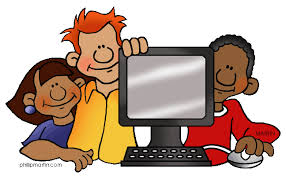 